О внесении изменений в постановление администрации Веселовского сельского поселения Павловского района от 5 апреля 2017 года № 49 «Об утверждении Положения об официальном сайте администрации Веселовского сельского поселения Павловского района Краснодарского края»В соответствии с Федеральным законом от 14 июля 2022 года № 270- ФЗ "О внесении изменений в Федеральный закон "Об обеспечении доступа к информации о деятельности государственных органов и органов местного самоуправления" и статью 10 Федерального закона "Об обеспечении доступа к информации о деятельности судов в Российской Федерации", Приказом Министерства Цифрового развития связи и массовых коммуникаций РФ от 12 декабря 2022 г. № 931 "Об установлении порядка обеспечения условий доступности для инвалидов по зрению официальных сайтов государственных органов, органов местного самоуправления и подведомственных организаций в информационно-телекоммуникационной сети "Интернет" и протестом прокуратуры Павловского района от 30 января 2023 года № 7-02-2023,                                п о с т а н о в л я ю:1. Внести в постановление администрации Веселовского сельского поселения Павловского района  от 5 апреля 2017 года № 49 «Об утверждении Положения об официальном сайте администрации Веселовского сельского поселения Павловского района Краснодарского края»  (далее- постановление) следующие изменения:1) раздел 6 приложения к  постановлению изложить в следующей редакции: «6. Перечень информации, размещаемой на официальном сайте.6.1. Информация о деятельности органов местного самоуправления  Веселовского сельского поселения Павловского района Краснодарского края, размещаемая указанными органами на официальном сайте, содержит:1) общую информацию об органе местного самоуправления, в том числе:а) наименование и структуру органа местного самоуправления, почтовый адрес, адрес электронной почты, номера телефонов справочных служб органа местного самоуправления;б) сведения о полномочиях органа местного самоуправления Веселовского сельского поселения Павловского района,  задачах и функциях указанных органов, а также перечень муниципальных нормативных правовых актов, определяющих эти полномочия, задачи и функции;г) перечень подведомственных организаций (при наличии), сведения об их задачах и функциях, а также почтовые адреса, адреса электронной почты (при наличии), номера телефонов подведомственных организаций, информацию об официальных сайтах и официальных страницах подведомственных организаций (при наличии) с электронными адресами официальных сайтов и указателями данных страниц в сети «Интернет»; 
          д) сведения о руководителе органа местного самоуправления, руководителях подведомственных организаций (фамилии, имена, отчества, а также при согласии указанных лиц иные сведения о них);е) перечни информационных систем, банков данных, реестров, регистров, находящихся в ведении органа местного самоуправления, подведомственных организаций;ж) сведения о средствах массовой информации, учрежденных органом местного самоуправления (при наличии);з) информацию об официальных страницах органа местного самоуправления (при наличии) с указателями данных страниц в сети "Интернет";и) информацию о проводимых органом местного самоуправления или подведомственными организациями опросах и иных мероприятиях, связанных с выявлением мнения граждан (физических лиц), материалы по вопросам, которые выносятся органом местного самоуправления на публичное слушание и (или) общественное обсуждение, и результаты публичных слушаний или общественных обсуждений, а также информацию о способах направления гражданами (физическими лицами) своих предложений в электронной форме;к) информацию о проводимых органом местного самоуправления публичных слушаниях и общественных обсуждениях с использованием Единого портала;";6.2. информацию о нормотворческой деятельности органа местного самоуправления, в том числе:а) нормативные правовые акты, муниципальные правовые акты, изданные органом местного самоуправления, включая сведения о внесении в них изменений, признании их утратившими силу, признании их судом недействующими, а также сведения о государственной регистрации нормативных правовых актов, муниципальных правовых актов в случаях, установленных законодательством Российской Федерации; 
          б) тексты проектов нормативных правовых актов, внесенных в администрацию и Совет Веселовского сельского поселения Павловского района; 
          в) информацию о закупках товаров, работ, оказание услуг для обеспечения муниципальных нужд в соответствии с законодательством Российской Федерации о контрактной системе в сфере закупок товаров, работ, услуг для обеспечения муниципальных нужд;г) административные регламенты, стандарты муниципальных услуг;д) установленные формы обращений, заявлений и иных документов, принимаемых органом местного самоуправления к рассмотрению в соответствии с законами и иными нормативными правовыми актами, муниципальными правовыми актами;е) порядок обжалования нормативных правовых актов и иных решений, принятых органом местного самоуправления, муниципальных правовых актов;6.3. информацию об участии органа местного самоуправления в целевых и иных программах, международном сотрудничестве, включая официальные тексты соответствующих международных договоров Российской Федерации, а также о мероприятиях, проводимых органом местного самоуправления, в том числе сведения об официальных визитах и о рабочих поездках руководителей и официальных делегаций органа местного самоуправления;6.4. информацию о состоянии защиты населения и территорий от чрезвычайных ситуаций и принятых мерах по обеспечению их безопасности, о прогнозируемых и возникших чрезвычайных ситуациях, о приемах и способах защиты населения от них, а также иную информацию, подлежащую доведению органом местного самоуправления до сведения граждан и организаций в соответствии с федеральными законами, законами субъектов Российской Федерации;6.5. информацию о результатах проверок, проведенных органом местного самоуправления, подведомственными организациями в пределах их полномочий, а также результат проверок, проведенных в органе местного самоуправления, подведомственных организациях;6.6. тексты и (или) видеозаписи официальных выступлений и заявлений руководителей органа местного самоуправления;6.7. статистическую информацию о деятельности органа местного самоуправления, в том числе:a) статистические данные и показатели, характеризующие состояние и динамику развития экономической, социальной и иных сфер жизнедеятельности, регулирование которых отнесено к полномочиям органа местного самоуправления Веселовского сельского поселения Павловского района;б) сведения об использовании органом местного самоуправления, подведомственными организациями выделяемых бюджетных средств;в) сведения о предоставленных организациям и индивидуальным предпринимателям льготах, отсрочках, рассрочках, о списании задолженности по платежам в бюджеты бюджетной системы Российской Федерации;6.8. информацию о кадровом обеспечении органа местного самоуправления, в том числе:а) порядок поступления граждан на муниципальную службу; 
          б) сведения о вакантных должностях муниципальной службы, имеющихся в органе местного самоуправления Веселовского сельского поселения Павловского района; в) квалификационные требования к кандидатам на замещение вакантных должностей муниципальной службы;г) условия и результаты конкурсов на замещение вакантных должностей муниципальной службы;д) номера телефонов, по которым можно получить информацию по вопросу замещения вакантных должностей в органе местного самоуправления; е) перечень образовательных организаций, подведомственных органу местного самоуправления (при наличии), с указанием почтовых адресов образовательных организаций, а также номеров телефонов, по которым можно получить информацию справочного характера об этих образовательных организациях;6.9. информацию о работе органа местного самоуправления с обращениями граждан (физических лиц), организаций (юридических лиц), общественных объединений, государственных органов, органов местного самоуправления, в том числе:а) порядок и время приема граждан (физических лиц), в том числе представителей организаций (юридических лиц), общественных объединений, государственных органов, органов местного самоуправления, порядок рассмотрения их обращений с указанием актов, регулирующих эту деятельность; 
         б) фамилию, имя и отчество должностных лиц, к полномочиям которых отнесены организация приема лиц, указанных в подпункте "а" настоящего пункта, обеспечение рассмотрения их обращений, а также номер телефона, по которому можно получить информацию справочного характера; 
         в) обзоры обращений лиц, указанных в подпункте "а" настоящего пункта, а также обобщенную информацию о результатах рассмотрения этих обращений и принятых мерах.6.10. Информация о деятельности подведомственных организаций, размещаемая указанными организациями на официальных сайтах, в зависимости от сферы деятельности указанной организации содержит:1) общую информацию о подведомственной организации, в том числе:а) наименование и структуру подведомственной организации, почтовый адрес, адрес электронной почты (при наличии), номера телефонов справочных служб, а также информацию о наличии официальной страницы подведомственной организации с указателем данной страницы в сети "Интернет";б) сведения о полномочиях, задачах и функциях подведомственной организации, ее структурных подразделений, а также перечень законов и иных нормативных правовых актов, определяющих эти полномочия, задачи и функции;в) сведения о руководителях подведомственной организации (фамилии, имена, отчества, а также при согласии указанных лиц иные сведения о них);2) иную информацию, в том числе о деятельности органа местного самоуправления Веселовского сельского поселения Павловского района и подведомственных организаций с учетом требований Федерального закона от 9 февраля 2009 г. № 8-ФЗ "Об обеспечении доступа к информации о деятельности государственных органов и органов местного самоуправления".6.11. Информация, размещаемая органами местного самоуправления и подведомственными организациями на официальных страницах, содержит:1) информацию об органе местного самоуправления или подведомственной организации и их деятельности, в том числе наименование органа местного самоуправления или подведомственной организации, почтовый адрес, адрес электронной почты, номера телефонов справочных служб, информацию об официальном сайте органа местного самоуправления (при наличии) или официальном сайте подведомственной организации (при наличии);2) иную информацию, в том числе о деятельности органов местного самоуправления и подведомственных организаций с учетом требований Федерального закона от 9 февраля 2009 г. № 8-ФЗ "Об обеспечении доступа к информации о деятельности государственных органов и органов местного самоуправления".6.12. Органы местного самоуправления наряду с информацией, указанной в пункта 6.1. – 6.11. настоящего раздела и относящейся к их деятельности, могут размещать на официальных сайтах иную информацию о своей деятельности с учетом требований Федерального закона от 9 февраля 2009 г. № 8-ФЗ "Об обеспечении доступа к информации о деятельности государственных органов и органов местного самоуправления".6.13. Информация о кадровом обеспечении органа местного самоуправления, указанная в подпунктах "б" - "д" пункта 6.8. настоящего раздела, размещается также на официальном сайте федеральной государственной информационной системы в области государственной службы в сети "Интернет" в порядке, определяемом Правительством Российской Федерации. В случае, если орган местного самоуправления муниципального образования не имеет возможности размещать информацию о своем кадровом обеспечении на официальном сайте федеральной государственной информационной системы в области государственной службы, указанная информация размещается органом государственной власти субъекта Российской Федерации, в границах которого находится соответствующее муниципальное образование.»;2) дополнить приложение к постановлению разделом 7 в следующей редакции: «7. Порядок обеспечения условий доступности для инвалидов по зрению.1. В целях обеспечения условий доступности для инвалидов по зрению федеральные государственные органы, государственные органы субъектов Российской Федерации и органы местного самоуправления (далее - органы государственной власти, органы местного самоуправления) и подведомственные им организации должны предусматривать наличие альтернативных текстовых версий своих официальных сайтов в информационно-телекоммуникационной сети "Интернет" (далее - версия для инвалидов по зрению, официальные сайты соответственно), переход к которым должен осуществляться с главной страницы официального сайта в случае, если официальный сайт не соответствует требованиям пункта 3 настоящего Порядка.2. Органы государственной власти, органы местного самоуправления и подведомственные им организации должны определить визуальное оформление вкладки перехода на версию для инвалидов по зрению, учитывая при этом необходимость дублирования такого визуального оформления четким, контрастным текстом.3. Для обеспечения условий доступности версия для инвалидов по зрению должна соответствовать следующим параметрам:нетекстовая информация и нетекстовые материалы, представленные на официальных сайтах органов государственной власти, органов местного самоуправления и подведомственных им организаций, должны отображаться в версии для инвалидов по зрению в виде описания такой нетекстовой информации, за исключением нетекстовой информации и нетекстовых материалов, используемых только в целях украшения и визуального оформления официальных сайтов органов государственной власти, органов местного самоуправления и подведомственных им организаций;графические файлы формата PDF, содержащие документы в графическом виде, представленные в разделах официальных сайтов органов государственной власти, органов местного самоуправления и подведомственных им организаций, должны отображаться в версиях для инвалидов по зрению в текстовом формате;посетитель официальных сайтов органов государственной власти, органов местного самоуправления и подведомственных им организаций должен иметь возможность увеличения размеров текстовой информации до 200%, увеличения интервала между буквами, а также изменения шрифта и цветовой схемы.».2. Настоящее постановление обнародовать путем размещения на сайте администрации Веселовского сельского поселения Павловского района в информационно - телекоммуникационной сети «Интернет» (www: веселовское.рф) и на информационных стендах, расположенных на территории Веселовского сельского поселения Павловского района.3. Контроль за выполнением настоящего постановления оставляю за собой.4. Постановление вступает в силу после его официального обнародования.Глава Веселовского сельскогопоселения Павловского района   	                                                 Ю.В.Яковченко                                                                                          ПРОЕКТ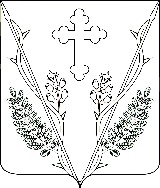                                                                                           ПРОЕКТАДМИНИСТРАЦИИ ВЕСЕЛОВСКОГО СЕЛЬСКОГО ПОСЕЛЕНИЯ ПАВЛОВСКОГО РАЙОНААДМИНИСТРАЦИИ ВЕСЕЛОВСКОГО СЕЛЬСКОГО ПОСЕЛЕНИЯ ПАВЛОВСКОГО РАЙОНАПОСТАНОВЛЕНИЕПОСТАНОВЛЕНИЕ         от ______________                                                                 № ______ст-ца Веселаяст-ца Веселая